PLYMPTON TOWN PROPERTIES COMMITTEEMinutes Wednesday, November 3, 2021, 6:00 PMMEMBERS PRESENT:  	 Nancy Butler, Ross MacPherson, John Traynor, Jon Wilhelmsen (Chair). MEMBERS ABSENT:  Colleen ThompsonGUESTS PRESENT: Dottie Fulginiti - Old Colony Planning Council, Tom Millias and Rob Firlotte joined to speak about the ramp project   NOTES:  This meeting was conducted on a Zoom meeting platform with members and guests participating remotely.  Members and guest will be referred to by their initials in the minutes.When possible, documents and plans viewed during this meeting, and/or electronic links thereof, are included at the end of these minutes.ACTION ITEMS:    In bold printOPENING – JW opened the meeting at 6:02 p.m. by reading the Governor’s orders of 3/12 & 15/20 which allow this Zoom meeting as a temporary change to Open Meeting Law during the COVID-19 shut-down.  The meeting will be recorded to provide public access. 
OLD COLONY PLANNING COUNCIL – HOUSING DISCUSSION – Power Point Presentation by Dottie Fulginiti (See slides at end of minutes).  This is an overview of how the demographics of our community look (some of the numbers are from 2008).  DF also shared some of the things her town (Easton) has done for subsidized housing inventory.  There was some light discussion and comment.  We also pointed out the limitations in Plympton caused by no town water or sewer and a great deal of wetlands.   These things affect the scale of any project.  Our story will be different, but this is encouragement as we move forward.  We have already done a number of the things on the “Planning for Success” slide, but some require updating, particularly the Housing Production Plan.  Should we consider an Affordable Housing Trust?  
      DF left the meeting at 6:26.
TOWN HOUSE ADA RAMP – JW welcomed TM to the meeting.  TM said that a couple things have happened to cause some adjustments to the plan.  These involved a change in the size of framing timbers (too large) and an issue with closeness to the gas piping (needed to move a footing).  The contractor expects to have the materials delivered tomorrow.  The railing on the building may inhibit the use of window a/c units.  There is a small (3”) adjustment to the end of the curb which will be filled in with asphalt.  TM thought that the architect should have caught some of these things.  It appears that they did not even look under the old deck.  TM also asked the gas inspector to look at the pipes since they are old and currently exposed.  Eversource will be consulted to confirm that it is okay to have the meter under the deck.  If the gas line ever needs to be replaced, the work can be done around the ramp.  The contractor found that some building bricks were missing under the old deck.  He will fill in the holes to prevent rodent access.  TM raised the issue of building access – the ramp cannot enter into an office.  It must enter into a hallway.  TM does not think this is too big an issue.  It may mean moving the IT room and adjusting the small closet.  JW said that we want to make this work but at some point, the entire upstairs will need to be redesigned and rehabbed.  TM and JT will meet with Mike Rodriguez (IT consultant) tomorrow.  JT introduced RF and confirmed that we will need his input on many of our upcoming projects.  JT/JW said it is likely that anything we do in the old building will lead to additional fixes and issues.  That’s what happens in an old building.  TM said that it is very important to have a good project manager in place on our jobs.  It seems that the architect did not look at all of the right things.  This is not a big deal with this relatively easy project but should be considered for future projects.  JW agreed that going forward we will have to include project management in the cost of the projects to get them done right.   We appreciate Tom’s help on this project and on the police station project. 
      TM and RF left the meeting at 6:45.
ADDITIONAL SERVICES by BETA – Additional consulting and finish inspection services from BETA would cost $7,500.  Overall, we are not impressed with BETA’s due diligence.  We do not want to spend any more funds to pay for additional services.
PROJECT ROLES AND RESPONSIBILITIES – Hoping that Tom can continue to help us on smaller projects.  Anything ramp size or bigger will require us to hire a consultant.
FIRE STATION UPDATE – Nothing at this time.
RECREATION PLANNING UPDATE – Nothing at this time.
TOWN CAMPUS PHASE II UPDATE – Nothing at this time.
POLICE STATION MOISTURE ISSUES – RM still waiting to get into the station to look around.  He will reach out to the Chief again.  JW has a call into Dan Pallotta.
TOWN HOUSE & TOWN HOUSE ROOF – JW said that the front part of the building is now leaking in the unused closet at the top of the stairs.  While the testing was being done for the hazardous materials, LD asked the roofers who were helping out to make a temporary repair.  This fix should last into the spring.  We would like to get the other roofs on the Town House completed as planned before tackling the front section so we may need to make another temporary fix.  If that won’t work, we’ll need to adjust our plans.
LIBRARY/FIRE STATION ROOF SURVEYS – The report from Habib showed that the library roof is 30 years old and will need replacement soon - as soon as the Town House roofs are done.  We may be able to break the large and complicated library roof work into phases, so that the project isn’t overly large or expensive at one time.  JW will reach out to Habib to ask them about the front roof of the Town House.  We need to prep for Town Meeting.  The costs of projects have increased dramatically in the year of COVID.  The fire station roof problems are mostly ventilation issues.  
DENNETT SOLAR UPDATE – State solar pilot agreement law changed as of July.  The 2021 solar articles from Town Meeting need to be redone.  We also needed to sign up with Power Options and the agreements need to be completed.  All of the solar work must be done by the October deadline.
FINCOM MEETING – JT and JW met with FinCom at 5:30 to run through many of these items.  We will work hard in the next weeks to decide what we will bring forward at the 2022 Town Meeting.  We will keep FinCom in the loop about this information.    JT said that JW did a good job at presenting the scope of the issues we are addressing.  JT will pull together a spreadsheet for the buildings and projected costs of the various projects.  
13.  OTHER DISCUSSION – 
A.  We need to look into the window a/c issue by April.  If they won’t work with the ramp, we 
      will seek another solution.
B.  There is an issue with Old Town House heating.  JW had a look around the building.  There 
      are some issues with paint and carpentry that will need to be addressed before they get 
      worse.  This may require Town Meeting funds or may be funded out of maintenance.  We 
      can’t use CPC funds for maintenance.  JT suggested that Steve Sarro may be able to do 
      some of the work.
C.  There was some discussion about tax rates vs valuation vs budget, real estate sales and our 
     neighboring towns.  Some of these are conversations to have with FinCom.  We’ve done our 
     due diligence.  We now know there are failures and if we don’t do anything about them, the 
     insurance may deny a claim for failure to maintain.D.  The School Committee will make a capital plan to be prepared for projects at the Dennett.
 MINUTES – None at this time.
NEXT MEETINGS – Tentatively 11/17/21, 6pm.  
ADJOURNMENT – 7:28 p.m.OLD COLONY PLANNING COUNCIL PRESENTATION (17 slides)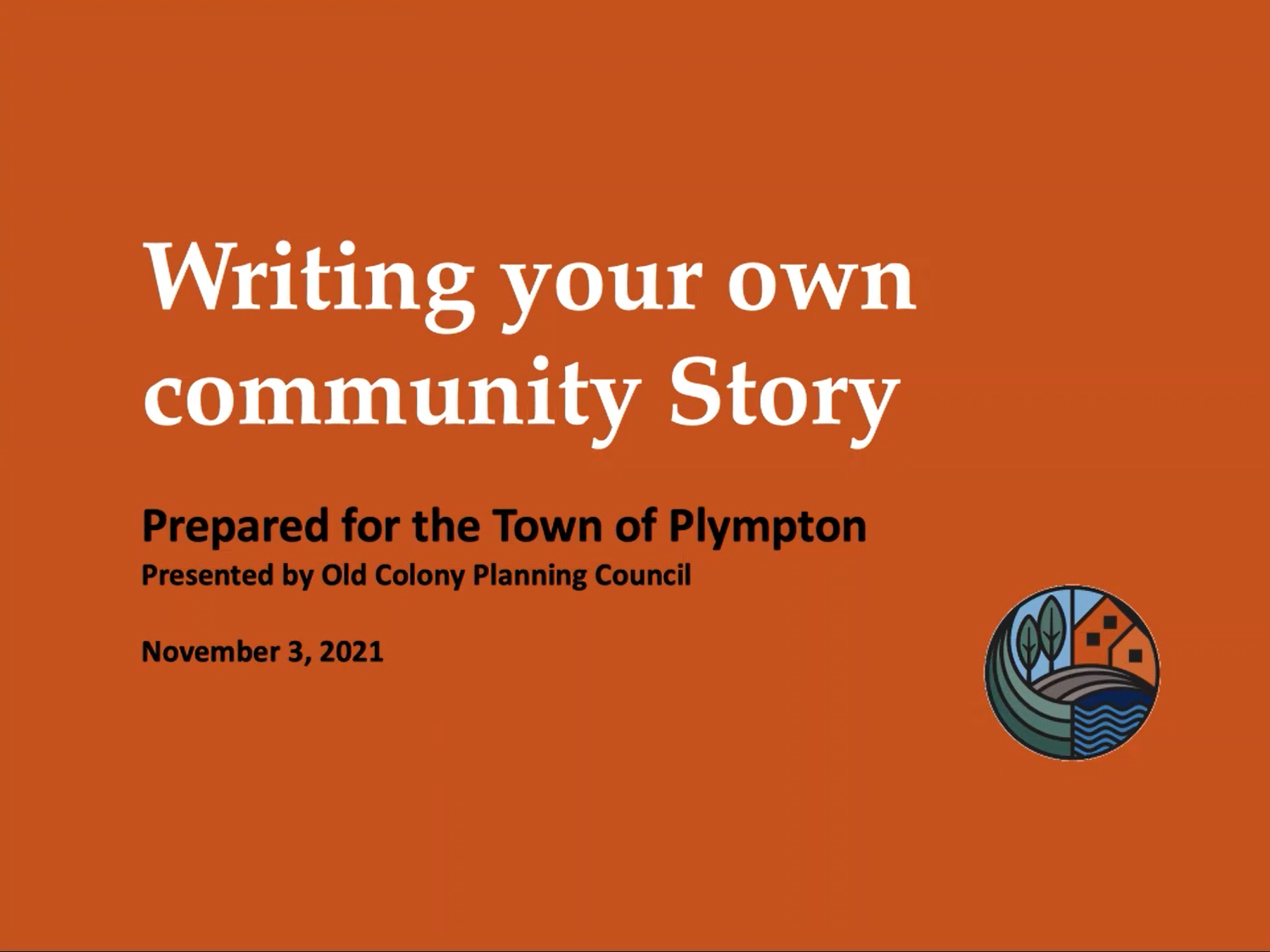 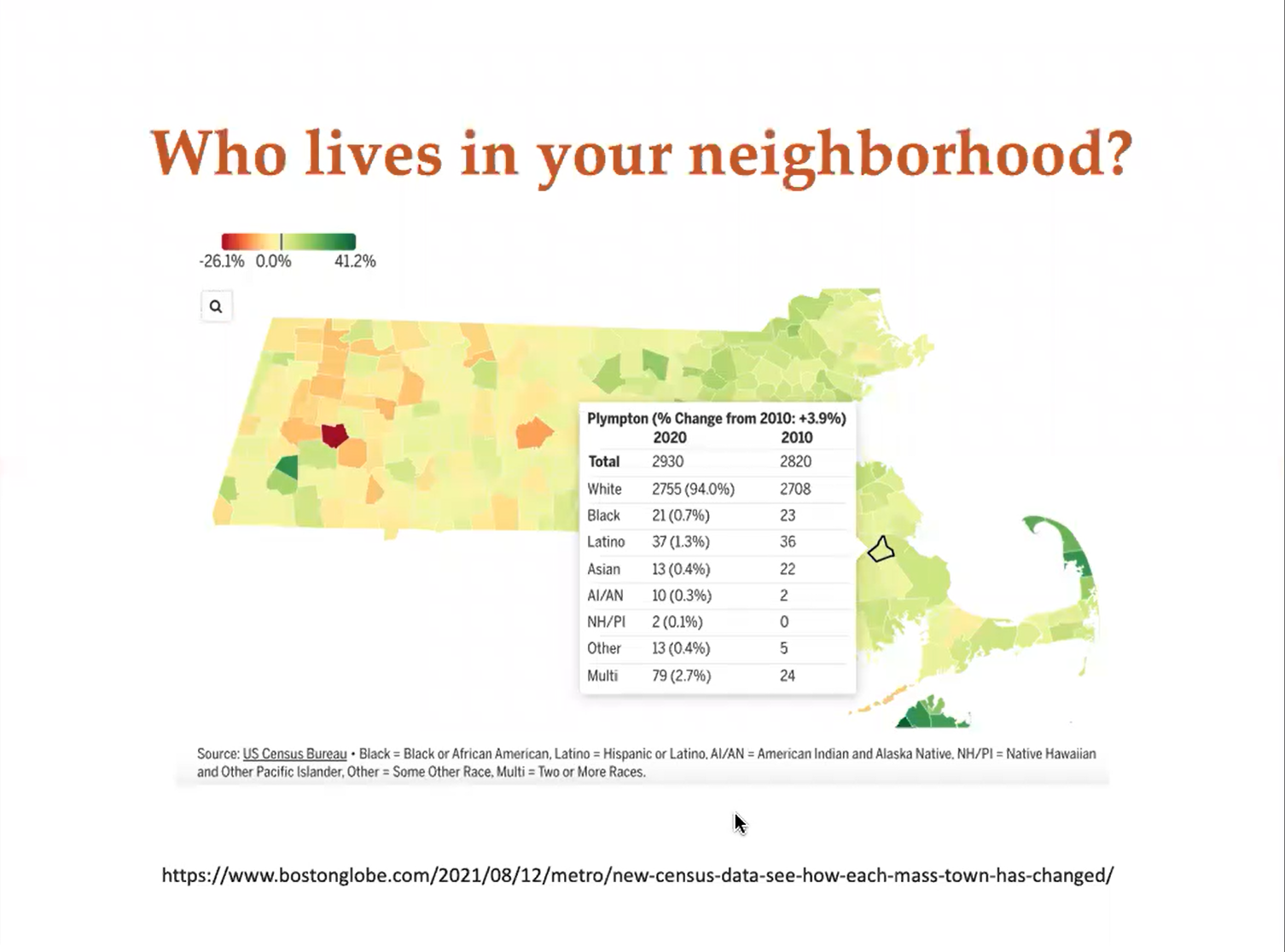 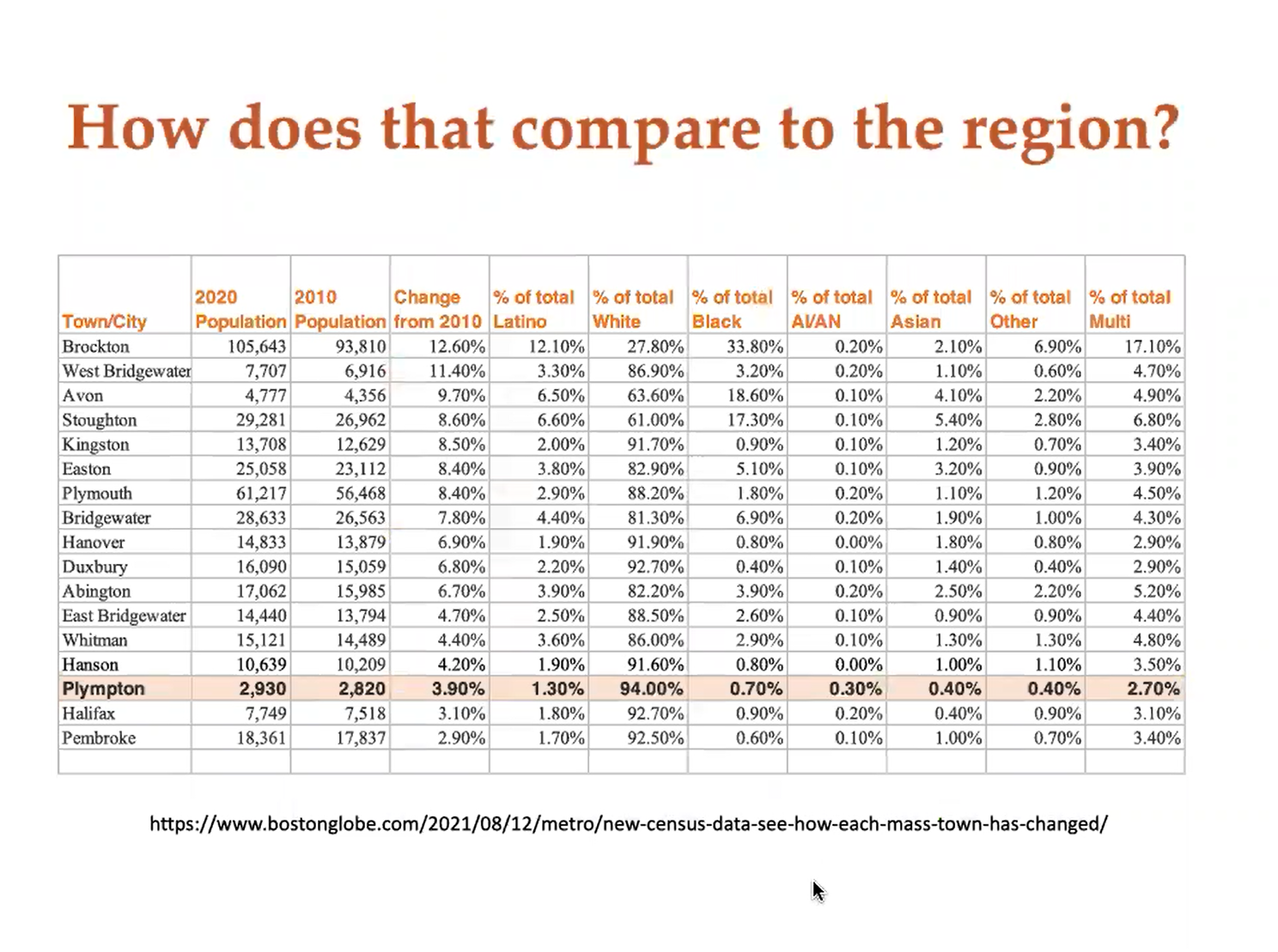 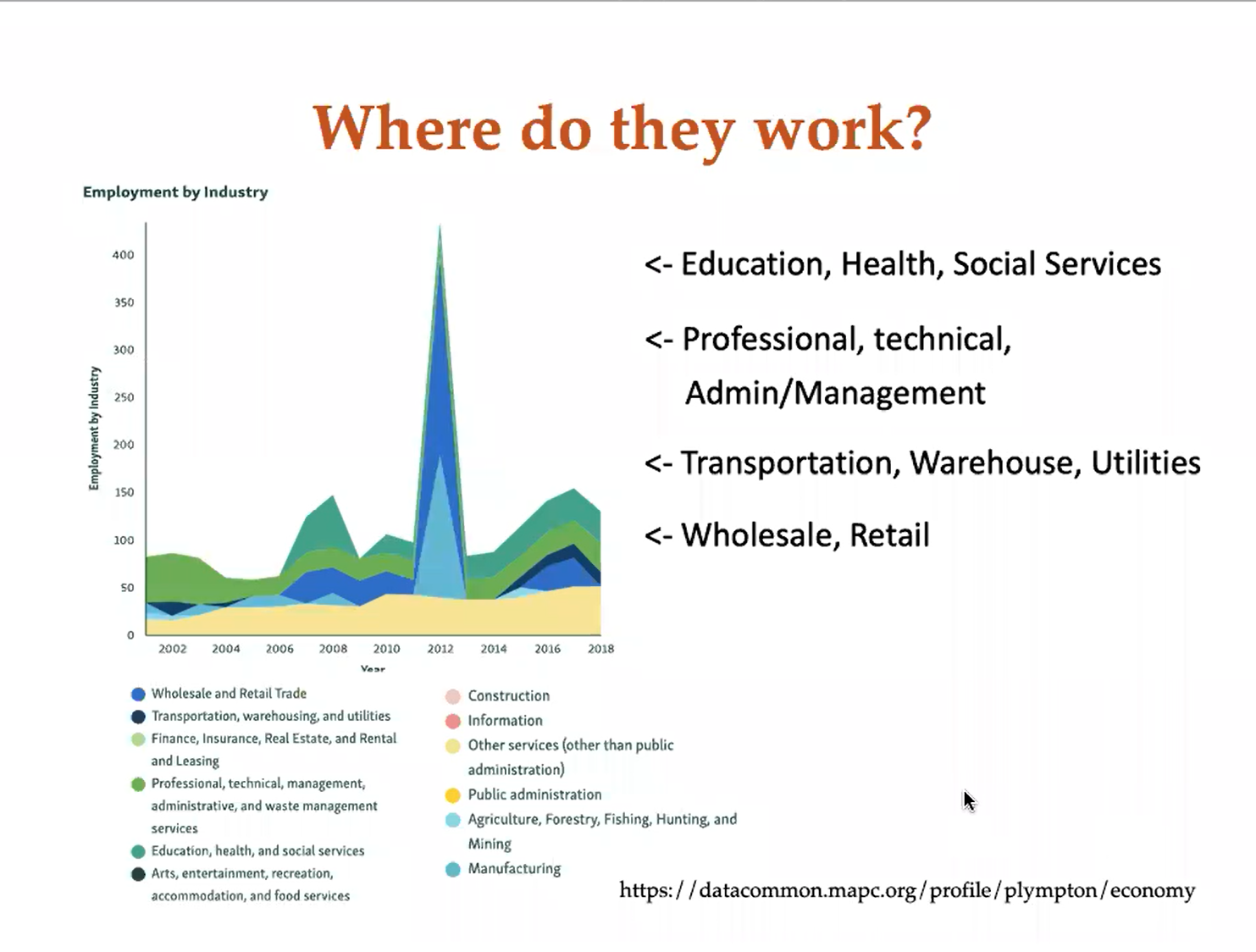 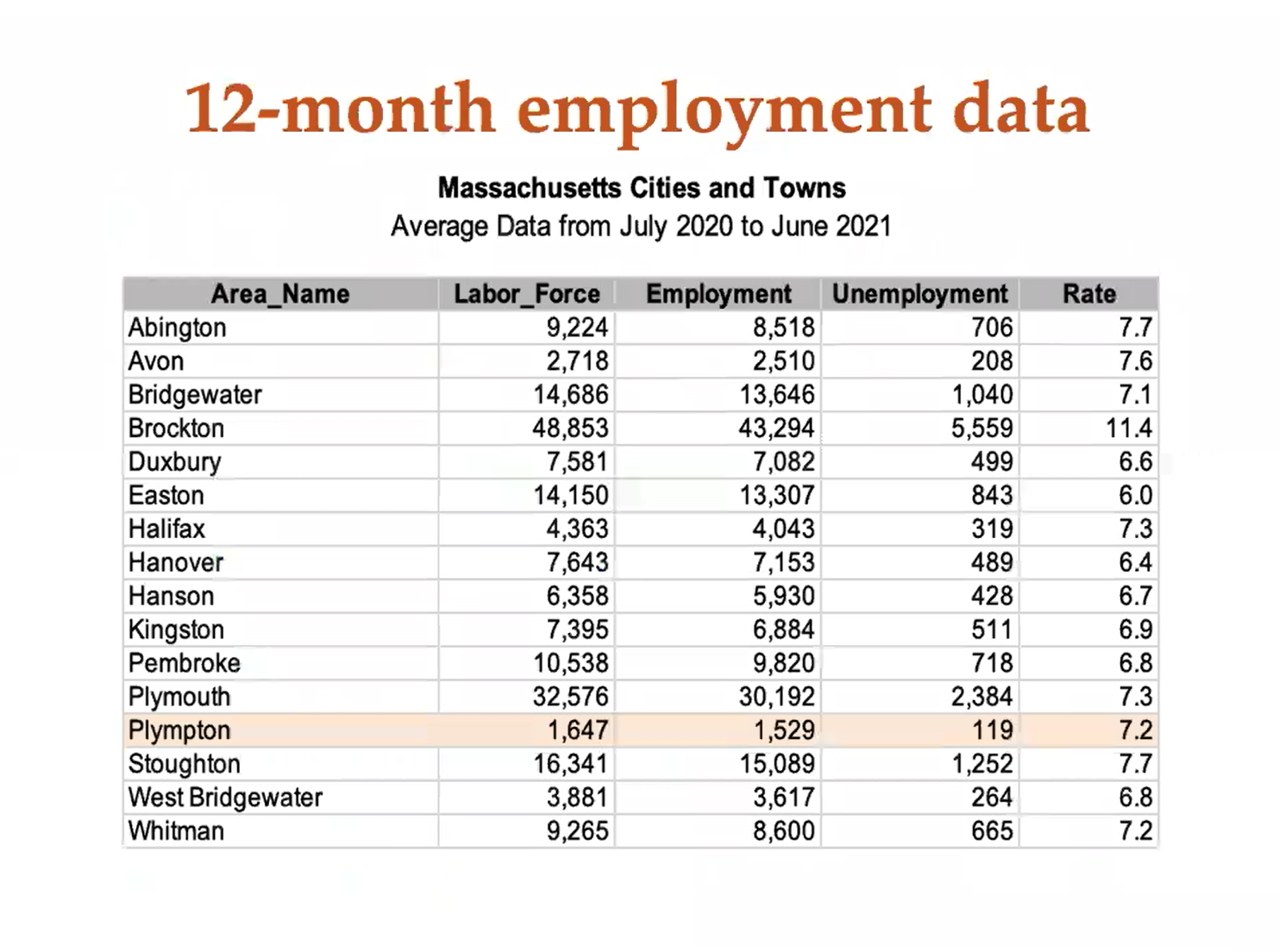 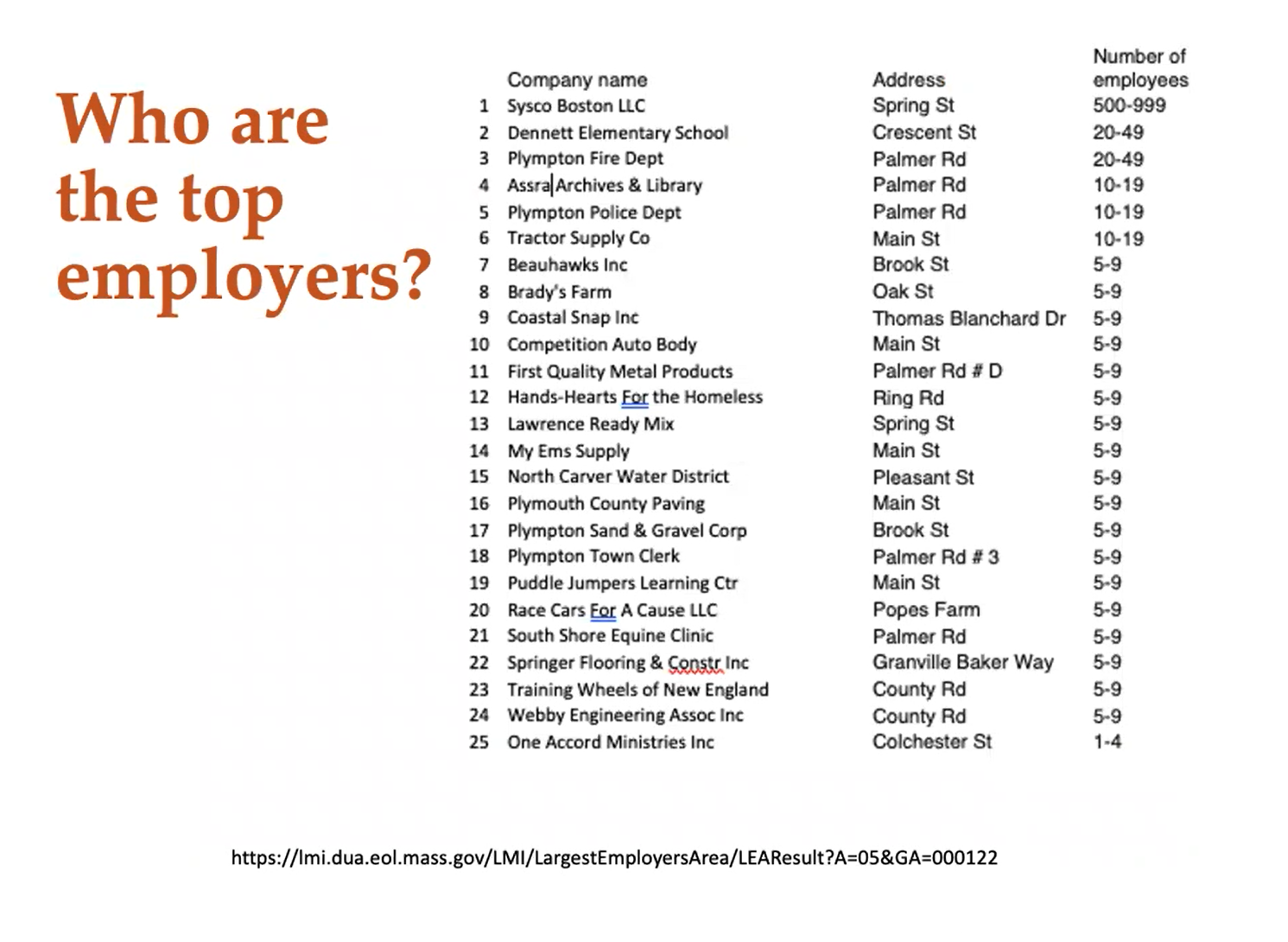 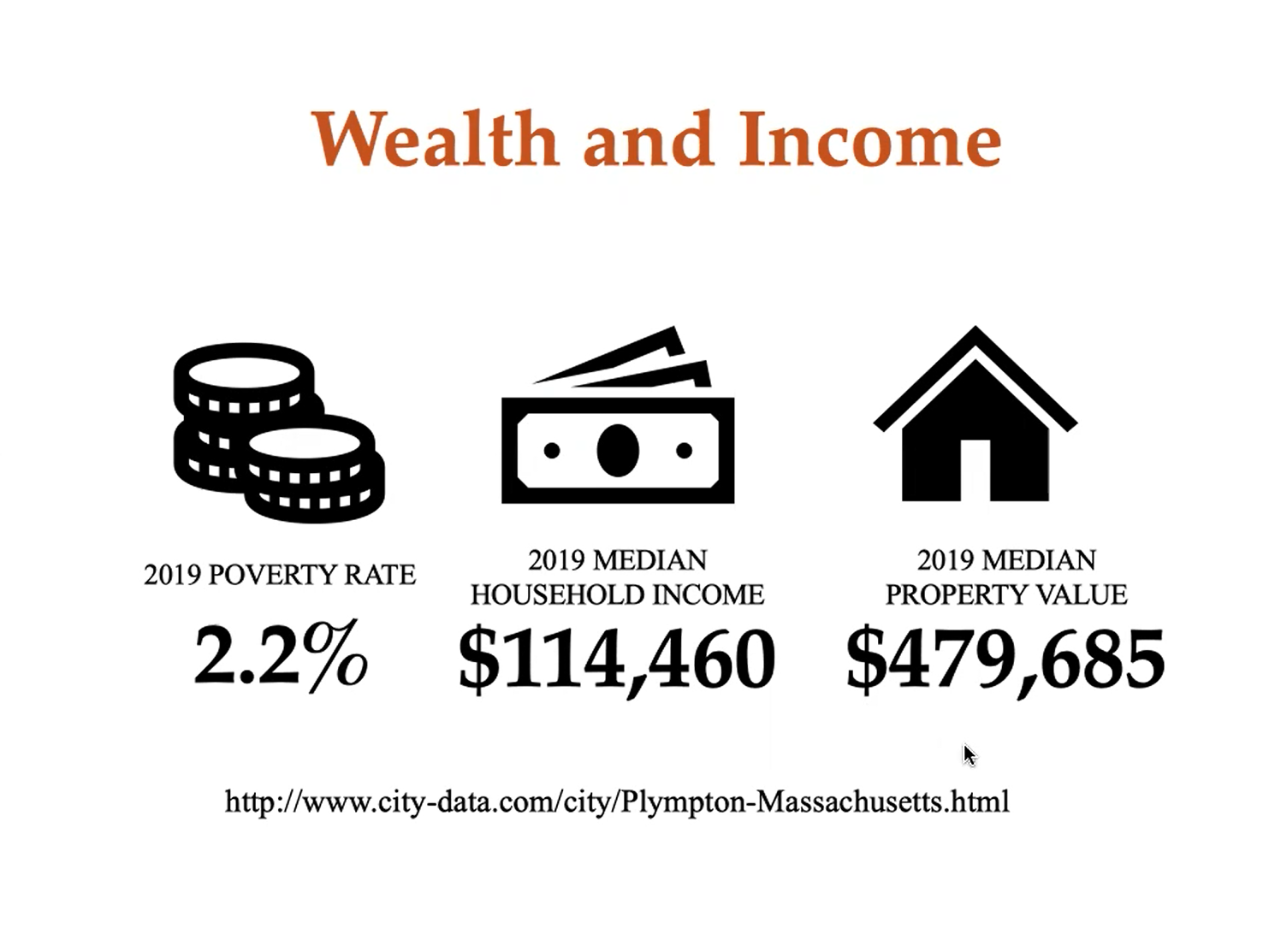 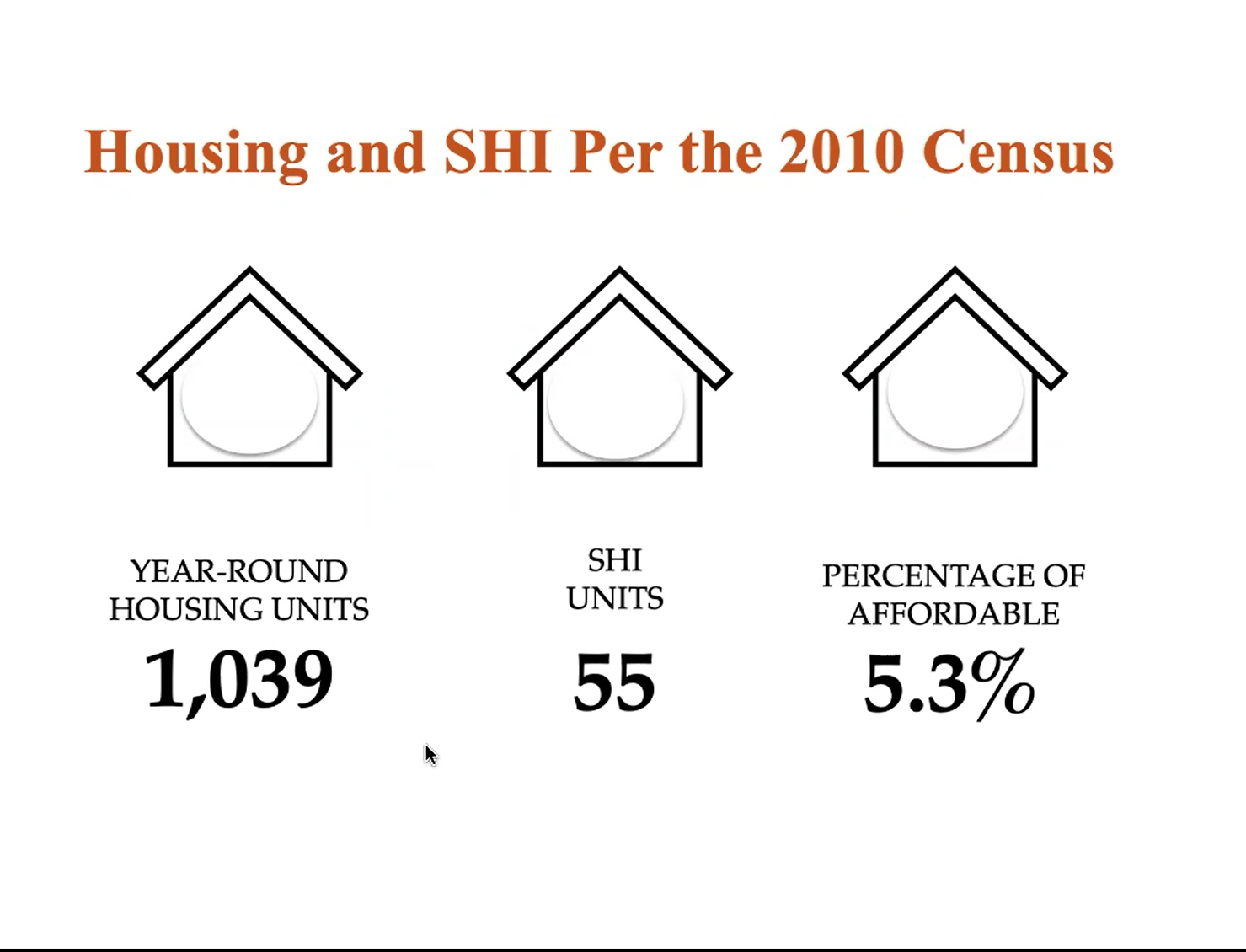 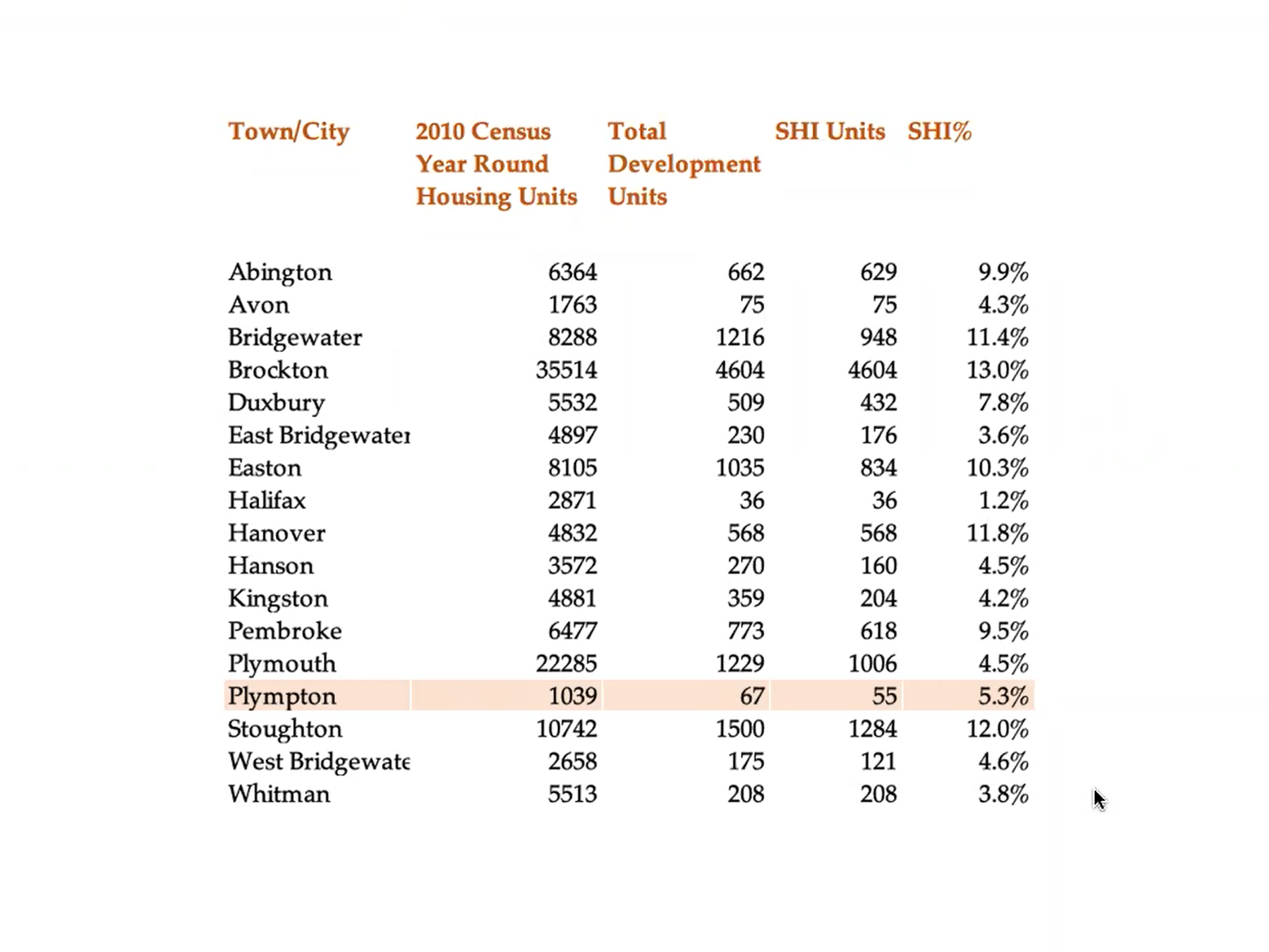 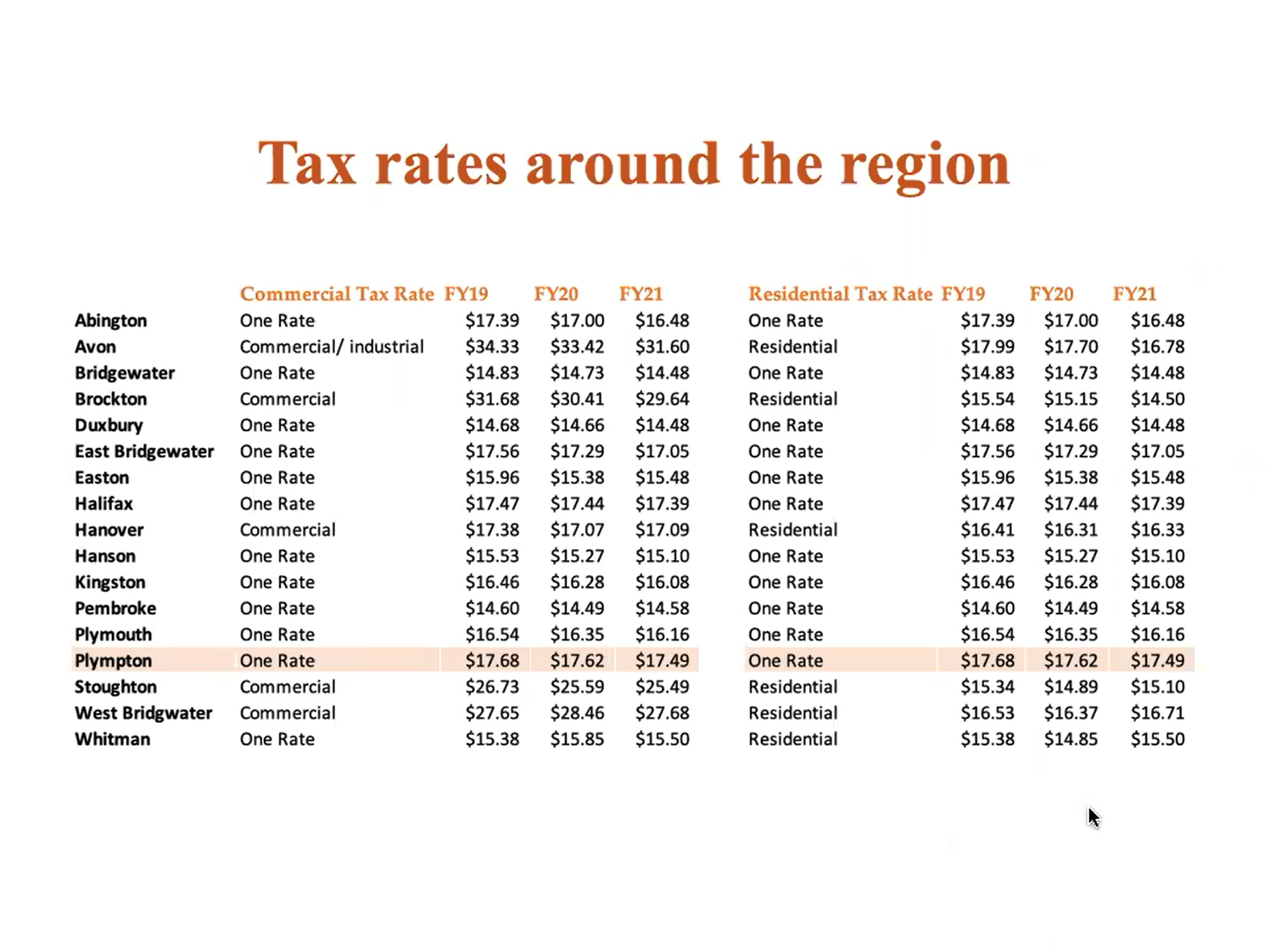 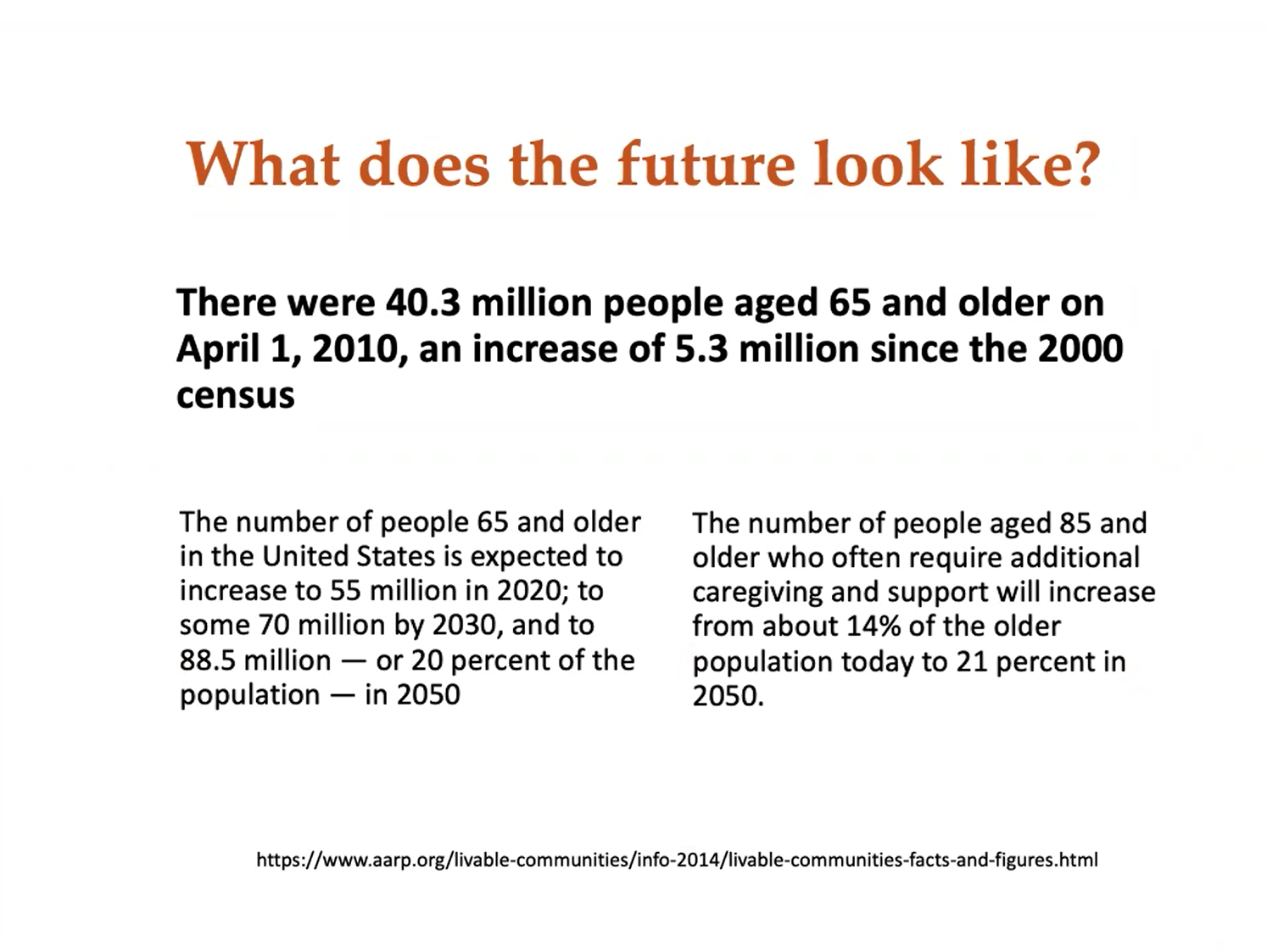 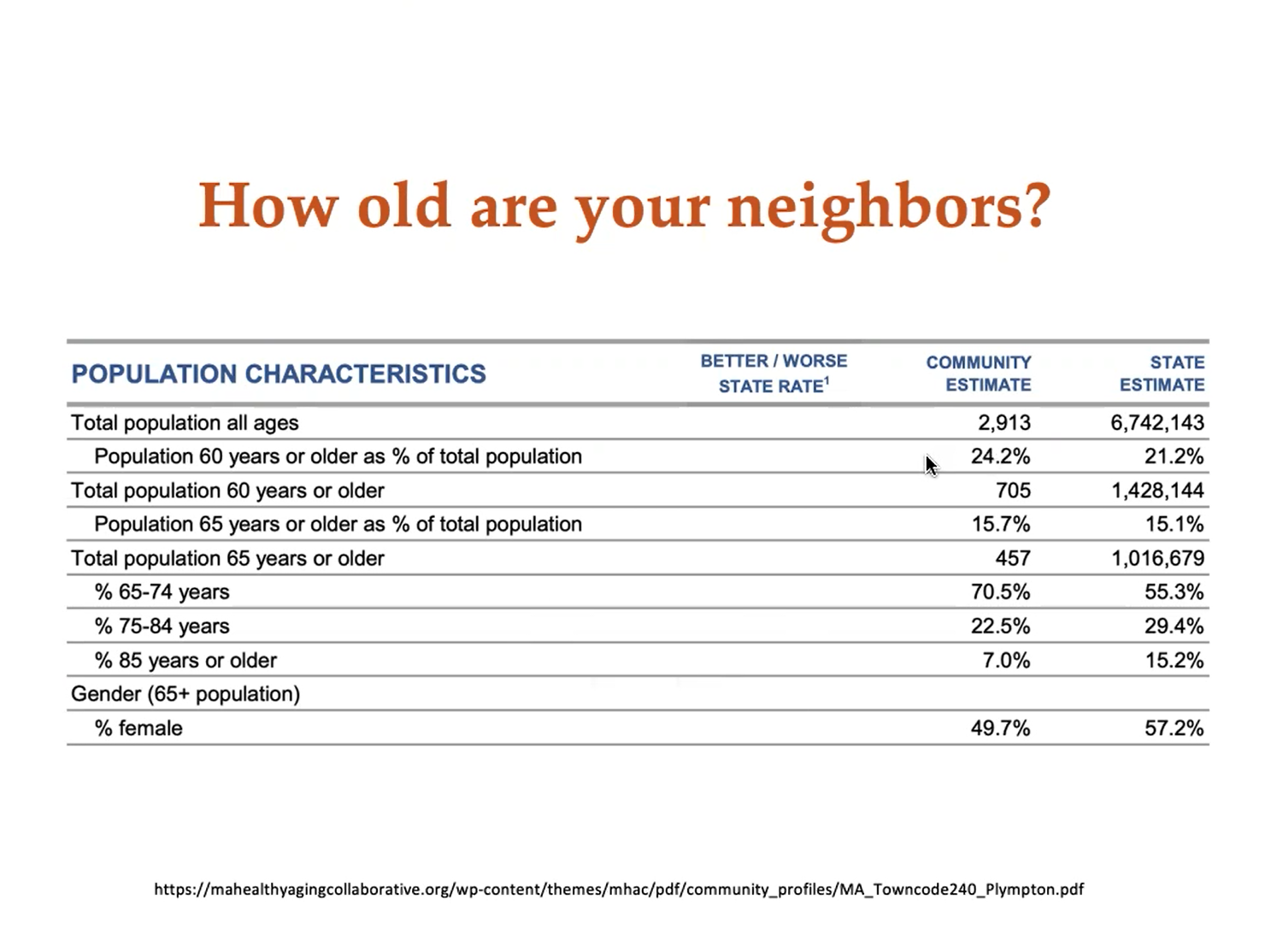 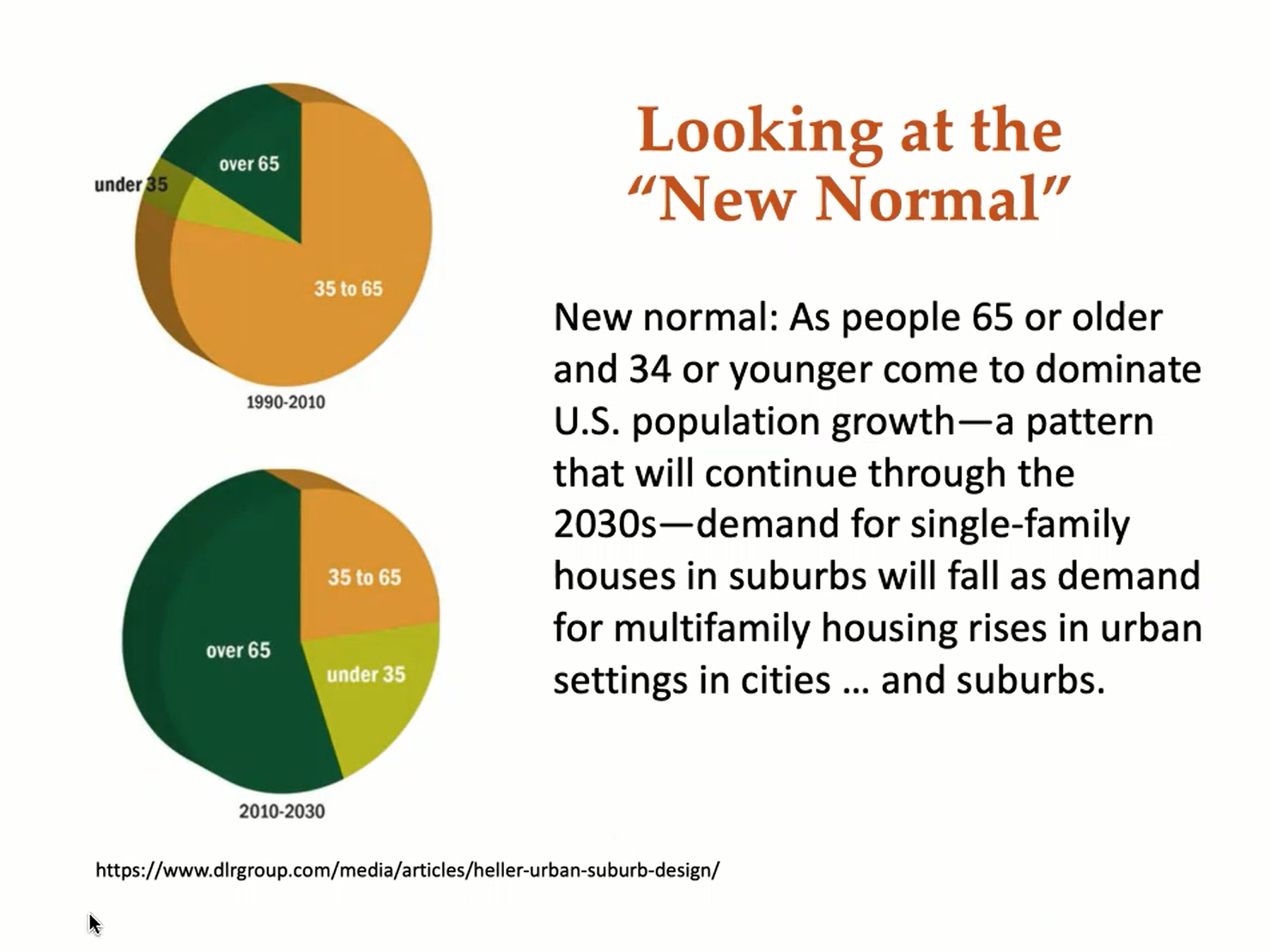 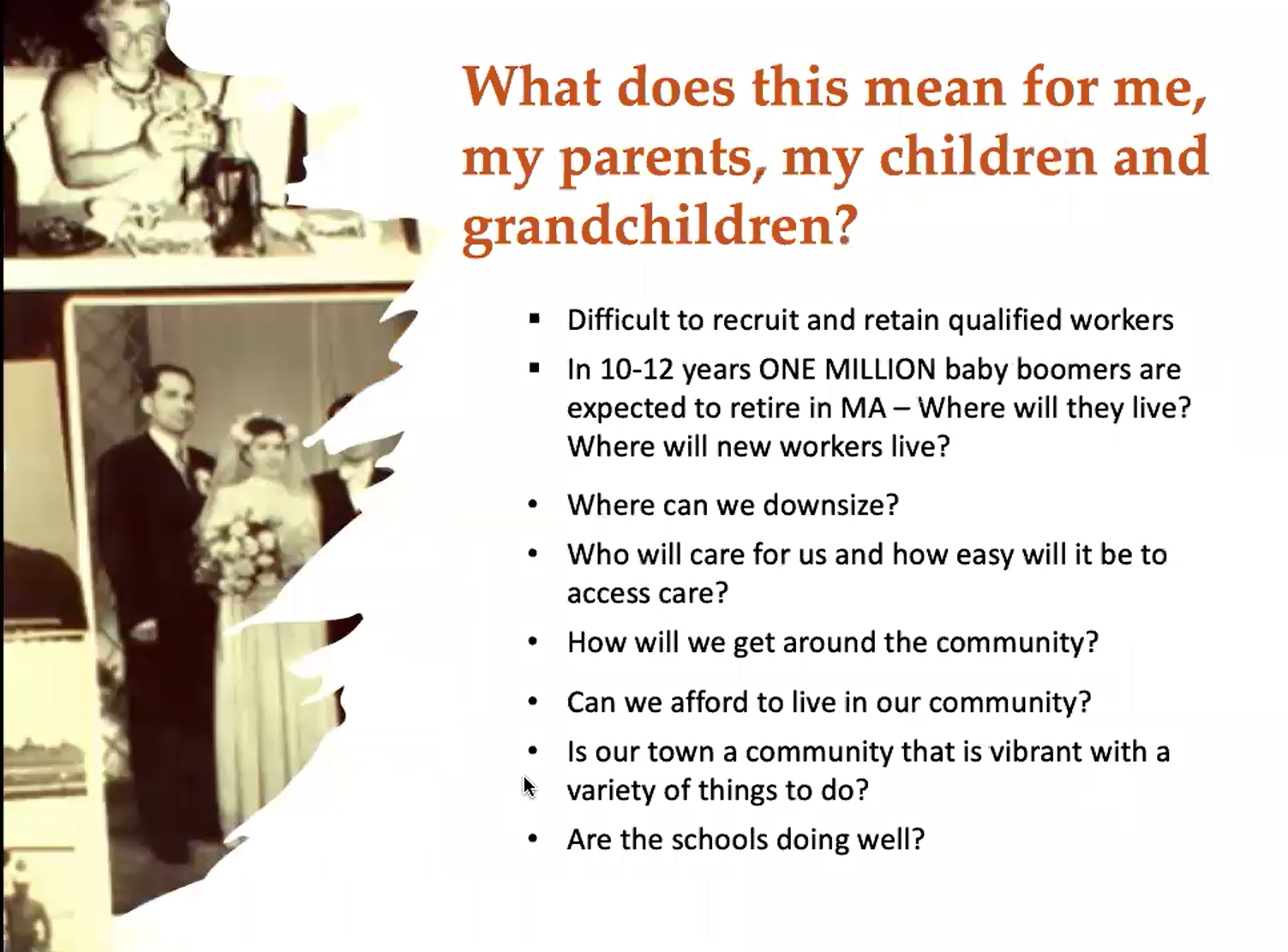 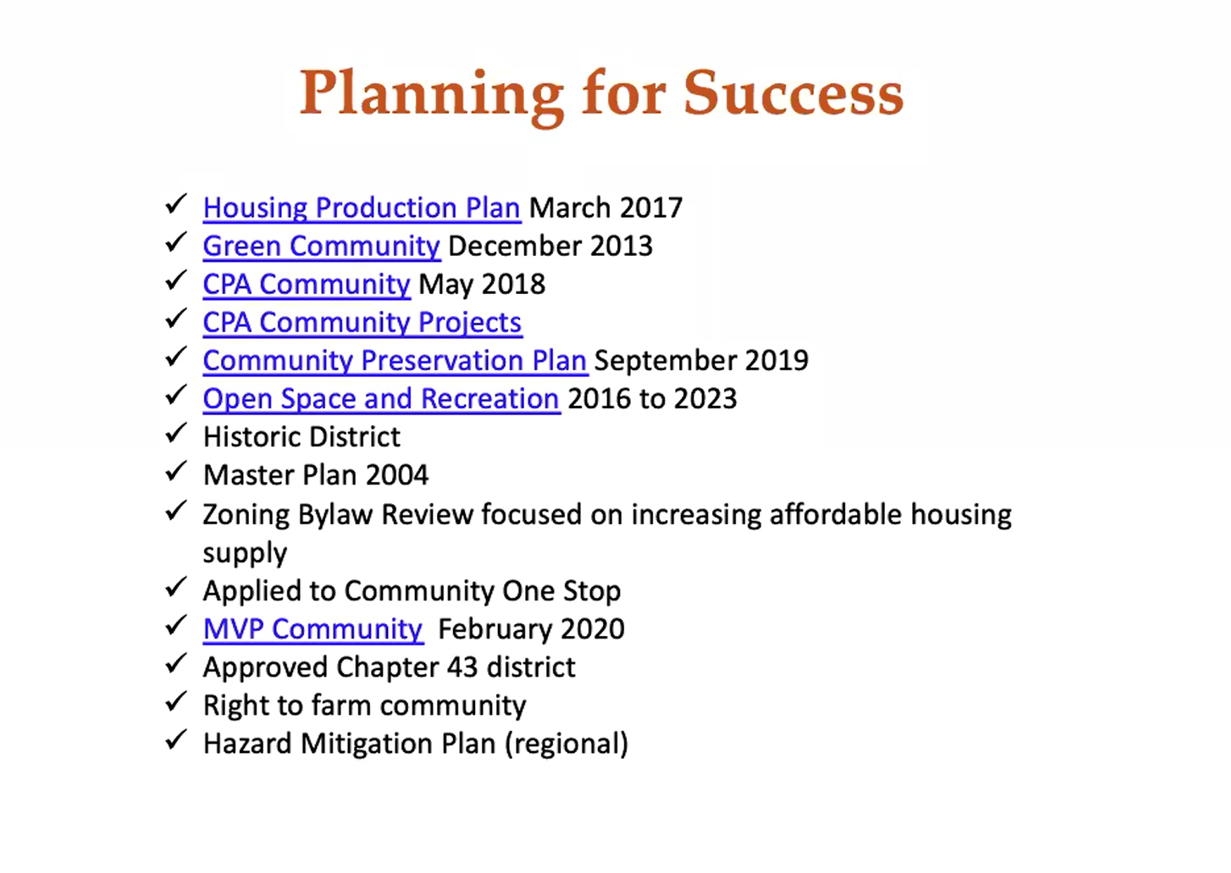 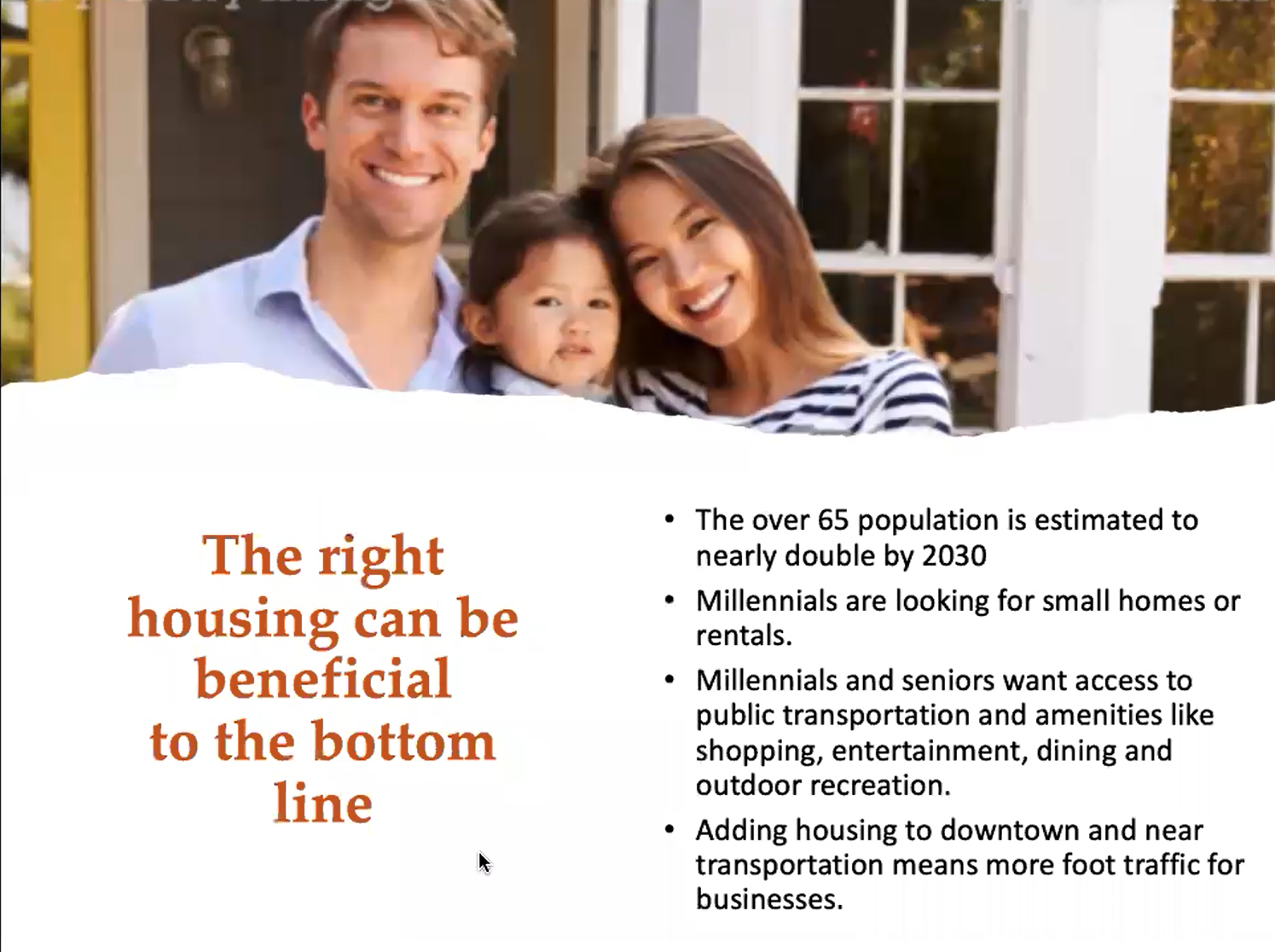 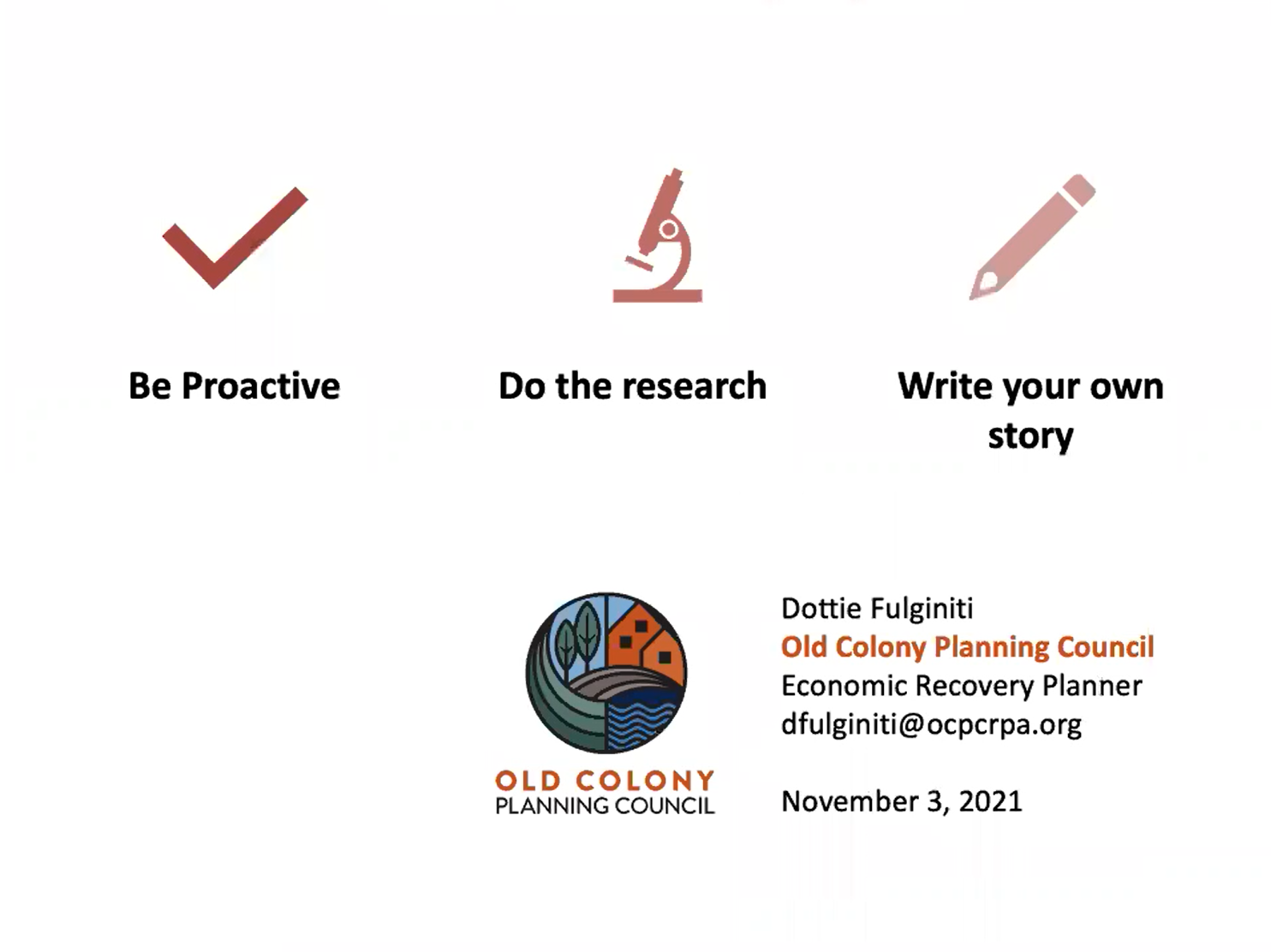 